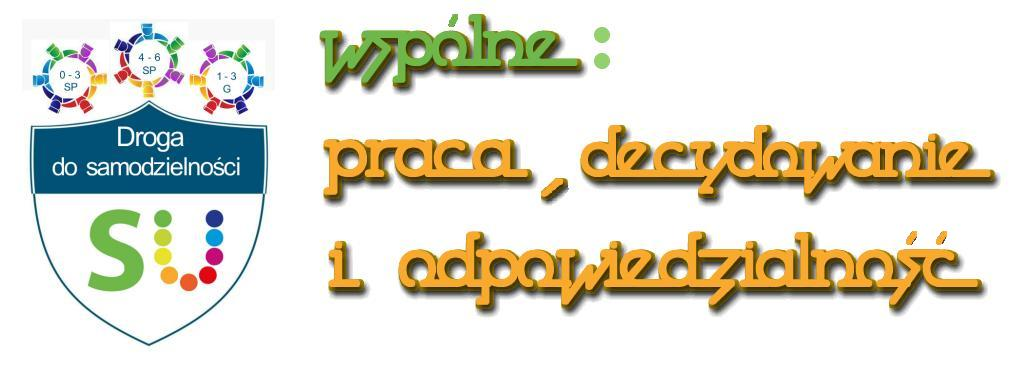 REGULAMIN SAMORZĄDU UCZNIOWSKIEGOW SZKOLE PODSTAWOWEJ NR 28IM. LOTNIKÓW POLSKICHW GDYNIOpracowany na podstawie :art. 85 ustawy z 14 grudnia 2016 r. – Prawo oświatowe (Dz.U. z 2017 r. poz. 59).Statutu Szkoły Podstawowej nr 28 w GdyniROZDZIAŁ I – CELE, PRAWA I OBOWIĄZKI SAMORZĄDU UCZNIOWSKIEGOCele Samorządu UczniowskiegoUczestnictwo uczniów w samodzielnym rozwiązywaniu własnych problemów.Współpraca z nauczycielami w realizacji wychowawczych zadań szkoły.Rozwijanie demokratycznych form współżycia, współdziałanie uczniów i wzajemne wspieranie się, przyjmowanie współodpowiedzialności za jednostkę i grupę.Kształtowanie umiejętności zespołowego działania.Prawa Samorządu UczniowskiegoSamorząd Uczniowski może przedstawić Dyrekcji, Radzie Pedagogicznej wnioski i opinie we wszystkich sprawach szkoły w szczególności dotyczących realizacji podstawowych praw ucznia jak:Prawo do zapoznania się z programem nauczania, z jego treścią, celem i stawianymi wymogami.Prawo do organizacji życia szkolnego umożliwiającego rozwijanie i zaspokajanie właściwych zainteresowań.Prawo organizowania działalności kulturalnej, oświatowej, sportowej i rozrywkowej zgodnie z własnymi potrzebami i możliwościami organizacyjnymi w porozumieniu 
z dyrekcją szkoły.Prawo do jawnej i umotywowanej oceny postępów w nauce i zachowaniu.Obowiązki Samorządu UczniowskiegoPobudzanie społeczności uczniowskiej do jak najlepszego spełniania obowiązków szkolnychOrganizowanie grup uczniowskich do wykonywania niezbędnych prac na rzecz klasy 
i szkoły.Przedstawianie władzom szkoły opinii i potrzeb kolegów i koleżanek.Współudział w rozwijaniu w czasie wolnym od zajęć lekcyjnych zainteresowań uczniów.Organizowanie pomocy koleżeńskiej uczniom napotykającym trudności w szkole, środowisku rówieśniczym i rodzinnym.Dbanie o dobre imię i honor szkoły, kultywowanie i wzbogacanie jej tradycji.Zachowanie się w każdej sytuacji w sposób godny młodego Polaka.Okazywanie szacunku nauczycielom oraz innym pracownikom szkoły.Udzielanie pomocy osobom niepełnosprawnym i potrzebującym.ROZDZIAŁ II – RADA SAMORZĄDU UCZNIOWSKIEGOSamorząd Uczniowski tworzą wszyscy uczniowie szkoły.Władzami Samorządu Uczniowskiego są:Na szczeblu klas: samorządy klasoweNa szczeblu szkoły: Rada Samorządu UczniowskiegoCzłonkowie Pocztu Sztandarowego i Pocztu FlagowegoW skład Rady Samorządu Uczniowskiego wchodzą:PrzewodniczącyZastępca przewodniczącegoSekretarzKadencja Rady Samorządu Uczniowskiego trwa jeden rok.Członkami Rady Samorządu Uczniowskiego mogą być uczniowie klas 8. Dopuszczalna jest sytuacja objęcia wyborami uczniów klas 7 jeżeli brakuje kandydatów z klas 8.Członka Rady Samorządu Uczniowskiego można odwołać, jeżeli narusza Regulamin Samorządu Uczniowskiego, Statut Szkoły lub nie bierze udziału w pracach Rady.Na miejsce odwołanego członka Rady powołuje się ucznia, który w ostatnich wyborach uzyskał kolejno największą ilość głosów, a nie jest w Radzie Samorządu Uczniowskiego, 
lub osobę zgłoszoną i zaakceptowaną przez Radę Samorządu Uczniowskiego i opiekunów.W przypadku poddania się do dymisji przewodniczącego Samorządu Uczniowskiego przed upływem kadencji, jego obowiązki przejmuje zastępca przewodniczącego Samorządu Uczniowskiego.Członek Rady Samorządu Uczniowskiego może sam zrezygnować z działalności w Radzie.Pierwsze zebranie nowo wybranej Rady zwołują opiekunowie w ciągu dwóch tygodni od rozpoczęcia roku szkolnego.ROZDZIAŁ III – WYBORY DO SAMORZĄDU UCZNIOWSKIEGOWybory do Samorządu Uczniowskiego odbywają się pod koniec maja lub na początku czerwca.Wybory są:Powszechne, tzn. każdy uczeń ma prawo udziału w głosowaniu,Równe, tzn. każdy uczeń ma jeden głos,Bezpośrednie, tzn. każdy głosuje osobiście,Tajne, tzn. wybór jest anonimowy.Prawo udziału w wyborach mają uczniowie klas 4-8.Wybory zarządzają opiekunowie Samorządu Uczniowskiego w porozumieniu z dyrekcją.Kandydatem do Rady Samorządu Uczniowskiego może być każdy uczeń klasy 7, który ma co najmniej ocenę bardzo dobrą z zachowania oraz spełnia warunki określone w rozdziale pierwszym.Kampania wyborcza trwa tydzień, a kandydaci mają prawo umieszczania swoich plakatów wyborczych na specjalnej tablicy wyborczej.W czasie kampanii wyborczej nie można:Oczerniać kandydatów,Niszczyć mienia, plakatów i innych materiałów reklamowych kandydatów.Dzień wyborów:Głosowanie odbywa się na godzinach wychowawczych,Każdy uczeń otrzymuje kartkę wyborczą,Głosować można tylko na jednego kandydata wpisując czytelnie jego imię i nazwisko 
(wpisy nieczytelne, niepełne nie będą brane pod uwagę),Kartki wyborcze zbiera wychowawca i oddaje opiekunom Samorządu Uczniowskiego.W skład komisji wyborczej podliczającej głosy wchodzą:Opiekunowie Samorządu Uczniowskiego,Przynajmniej jedna osoba z ustępującej  Rady Samorządu Uczniowskiego nie biorąca udziału w wyborach.ROZDZIAŁ IV – OPIEKUNOWIE SAMORZĄDU UCZNIOWSKIEGOOpiekunów (w liczbie dwóch) Samorządu Uczniowskiego powołuje Dyrektor szkoły za ich zgodą.Opiekunowie są doradcami służącymi swoją wiedzą, pomocą i doświadczeniem w pracach Samorządu Uczniowskiego.Do obowiązków opiekunów Samorządu Uczniowskiego należy:Udzielanie pomocy w realizacji zadań, w szczególności wymagających udziału nauczycieli lub Dyrekcji szkoły,Czuwanie nad prawidłowym działaniem Samorządu Uczniowskiego,Informowanie Samorządu o uchwałach Rady Pedagogicznej dotyczących spraw uczniów (np. dni wolnych ustalonych przez Dyrektora szkoły),Przedstawienie Radzie Pedagogicznej sprawozdań z działalności Samorządu Uczniowskiego,Dysponowanie funduszami Samorządu Uczniowskiego.ROZDZIAŁ V – FUNDUSZE SAMORZĄDU UCZNIOWSKIEGOSamorząd Uczniowski gromadzi fundusze na działalność  Samorządu, którymi dysponują opiekunowie.Fundusze mogą być tworzone:Z dochodów uzyskanych z organizowanych przez Samorząd imprez,Z dochodów za zbiórkę surowców wtórnych,Z dobrowolnych składek uiszczanych przez uczniów lub ich rodziców.Fundusze przeznaczone są na zakup materiałów niezbędnych do prowadzenia działalności Samorządu Uczniowskiego oraz nagrody w konkursach.ROZDZIAŁ VI – OBOWIĄZKI DYREKTORA I RADY PEDAGOGICZNEJ 
WOBEC SAMORZĄDU UCZNIOWSKIEGOUdzielanie pomocy w całokształcie działalności Samorządu Uczniowskiego, 
w szczególności w przedsięwzięciach wymagających udziału Rady Pedagogicznej 
i Dyrektora szkoły.Zapewnienie przez Dyrektora warunków materialnych i organizacyjnych  niezbędnych do działalności Samorządu Uczniowskiego.Wysłuchiwanie i wykorzystywanie opinii uczniów oraz informowanie ich o zajętym przez władze  szkolne stanowisku.Czuwanie nad zgodnością działalności Samorządu Uczniowskiego ze Statutem i celami wychowawczymi szkoły.Powoływanie opiekunów Samorządu Uczniowskiego.ROZDZIAŁ VIII – POSTANOWIENIA KOŃCOWEWszystkie decyzje Rady Samorządu Uczniowskiego podejmuje się większością głosów w obecności co najmniej połowy składu Rady.Decyzje podjęte przez Samorząd Uczniowski muszą być zatwierdzone przez Dyrektora szkoły.Podstawowe dokumenty takie jak regulamin, plan pracy oraz sprawozdanie 
z działalności Samorządu Uczniowskiego znajdują się u Dyrektora szkoły, opiekunów 
i są dostępne do wglądu wszystkim zainteresowanym.Samorząd Uczniowski prowadzi gazetkę ścienną, na której znajdują się informacje dotyczące jego bieżącej działalności.Regulamin wchodzi w życie z dniem………………………………………………..